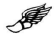 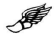 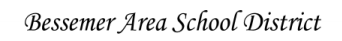 Mr. Daniel Niemi - Superintendent 301 E. Sellar St. Mr. Daniel Niemi, Principal Mr. Mark Switzer - Dean of Instruction/Counselor Bessemer, MI 49911 100 W. Lead St., Bessemer MI Ms. Kassi Huotari - (906) 667-0802 A.D. Johnston Jr./Sr. High Business Manager/Transportation Supervisor FAX: (906) 667-0318 (906) 667-0413 FAX (906) 667-0320 =================================================================== NOTICE OF SCHOOL BOARD REGULAR MEETING-REVISED PLEASE TAKE NOTICE THAT THERE WILL BE A REGULAR MEETING OF THE BOARD OF EDUCATION OF BESSEMER, MICHIGAN: DATE OF MEETING: December 21, 2020 PLACE OF MEETING: ELECTRONIC PARTICIPATION DUE TO COVID-19 RESTRICTIONS: via Zoom at: Join Zoom Meeting https://us02web.zoom.us/j/85209843754?pwd=SVZBaGdEeERmb0Q4Si9WWmtRK3dKdz09 Meeting ID: 852 0984 3754 Passcode: iF0Kas HOUR OF MEETING: 6:00 p.m. TELEPHONE NUMBER OF PRINCIPAL OFFICE OF BOARD OF EDUCATION: 906-667-0802 BOARD MINUTES ARE LOCATED AT THE PRINCIPAL OFFICE OF THE BOARD OF EDUCATION: 301 E. Sellar Street Bessemer MI 49911 PUBLIC COMMENT: Public comments addressed to the Board will be accepted in writing using the Google form linked below. Comments received prior to the public comment portion of the meeting will be read aloud during the meeting. The public comment form is through the following link: https://forms.gle/ugWKjRDDdwsLx3vGA